RIWAYAT HIDUP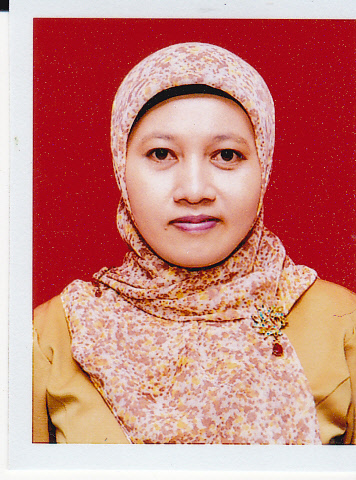 	Musmuliyanti, Anak bungsu dari 3  bersauidara.  Lahir di Ujung	Pandang,  tepatnya  Hari  Rabu  Tanggal  8  Januari 1984.  Dari 	Pasangan Maliang Tarru (Alm) dan Hj St Fatimah Sayeb, A.Ma.	Jenjang  Pendidikan  yang  pernah  di  tempuh   adalah   sebagai          Berikut :Taman Kanak-kanak Aisyiyah Bustanul Athfal Ranting Mallimongan Tua Makassar, pada tahun 1989 – 1990SD Inpres Bertingkat Layang makassar, pada tahun 1990 – 1996SMP Negeri 7 Makassar, pada tahun 1996 – 1999SMU Negeri 8 Makassar, pada tahun 1999 – 2002Mahasiswi S1 di UNHAS pada Tahun 2002 – 2007        Sekarang Penulis melanjutkan S1 Ke-2 di UNM Fakultas Ilmu Pendidikan Jurusan Pendidikan Guru Pendidikan Anak Usia Dini pada tahun 2014.  Penulis menjadi Guru Tetap Yayasan (GTY) di TK Aisyiyah Ranting Mallimongan Tua sejak Tahun 2005 sampai sekarang